Режим работы Учреждения: понедельник-пятницаВремя работы групп:  с 7-00 до 19-00. Выходные дни: суббота, воскресенье, праздничные дни, выходные, установленные действующим законодательством.Прием родителей, по вопросам предоставления муниципальной услуги по приему заявлений, постановке на учет и зачислению детей в образовательные учреждения, реализующие основную образовательную программу дошкольного образования (детские сады) ведет заведующий Сабанина Лариса Валентиновнавторник- с 14:00 до 19:00четверг- с 14:00 до 17:00 по адресу ул. Боровская, 2б, корпус 1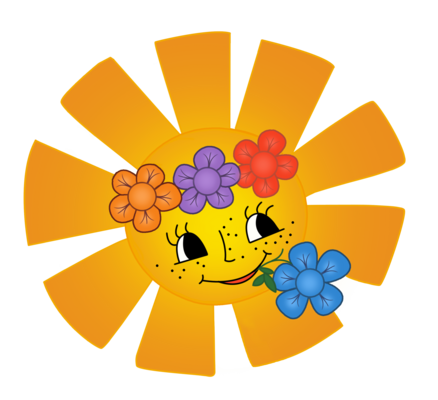 